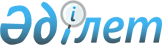 2023-2025 жылдарға арналған Өркендеу ауылдық округінің бюджеті туралыҚызылорда облысы Қазалы аудандық мәслихатының 2022 жылғы 23 желтоқсандағы № 353 шешімі.
      "Қазақстан Республикасының Бюджет кодексі" Қазақстан Республикасының 2008 жылғы 4 желтоқсандағы Кодексінің 75-бабының 2-тармағына, "Қазақстан Республикасындағы жергілікті мемлекеттік басқару және өзін-өзі басқару туралы" Қазақстан Республикасының 2001 жылғы 23 қаңтардағы Заңының 6-бабының 2-7-тармағына сәйкес, Қызылорда облысы Қазалы аудандық мәслихаты ШЕШТІ:
      1. 2023-2025 жылдарға арналған Өркендеу ауылдық округінің бюджеті 1, 2, 3 –қосымшаларға сәйкес, оның ішінде 2023 жылға мынадай көлемдерде бекітілсін:
      1) кірістер – 91238,6 мың теңге, оның ішінде:
      салықтық түсімдер – 2160 мың теңге;
      салықтық емес түсімдер – 31 мың теңге;
      негізгі капиталды сатудан түсетін түсімдер – 115 мың теңге.
      трансферттер түсімі – 88932,6 мың теңге;
      2) шығындар – 91412,8 мың теңге, оның ішінде;
      3) таза бюджеттік кредиттеу – 0;
      бюджеттік кредиттер – 0;
      бюджеттік кредиттерді өтеу – 0;
      4) қаржы активтерімен операциялар бойынша сальдо – 0;
      қаржы активтерін сатып алу – 0;
      мемлекеттің қаржы активтерін сатудан түсетін түсімдер – 0;
      5) бюджет тапшылығы (профициті) – -174,2 мың теңге;
      6) бюджет тапшылығын қаржыландыру (профициттіпайдалану)– 174,2 мың теңге;
      қарыздар түсімі – 0;
      қарыздарды өтеу – 0;
      бюджет қаражатының пайдаланылатын қалдықтары – 174,2 мың теңге.
      Ескерту. 1-тармақ жаңа редакцияда - Қызылорда облысы Қазалы аудандық мәслихатының 22.12.2023 № 146 шешімімен (01.01.2023 бастап қолданысқа енгізіледі).


      2. 2023 жылға арналған аудандық бюджетте Өркендеу ауылдық округі бюджетіне аудандық бюджет қаражаты есебінен нысаналы трансферттер 4-қосымшаға сәйкес бекітілсін.
      3. Осы шешім 2023 жылғы 1 қаңтардан бастап қолданысқа енгізіледі. 2023 жылға арналған Өркендеу ауылдық округінің бюджеті
      Ескерту. 1-қосымша жаңа редакцияда - Қызылорда облысы Қазалы аудандық мәслихатының 22.12.2023 № 146 шешімімен (01.01.2023 бастап қолданысқа енгізіледі). 2024 жылға арналған Өркендеу ауылдық округінің бюджеті 2025 жылға арналған Өркендеу ауылдық округінің бюджеті 2023 жылға арналған аудандық бюджетте Өркендеу ауылдық округі бюджетіне аудандық бюджет қаражаты есебінен берілетін нысаналы трансферттер
      Ескерту. 4-қосымша жаңа редакцияда - Қызылорда облысы Қазалы аудандық мәслихатының 05.09.2023 № 79 шешімімен (01.01.2023 бастап қолданысқа енгізіледі). Өркендеу ауылдық округінің бюджетіне жоғары тұрған бюджеттерден бөлінген, 2022 жылы нысаналы трансферттердің қаржы жылы ішінде пайдаланылмаған (түгел пайдаланылмаған) сомасын аудандық бюджетке қайтару сомасы
      Ескерту. Шешім 5-қосымшасымен толықтырылды - Қызылорда облысы Қазалы аудандық мәслихатының 12.05.2023 № 44 шешімімен (01.01.2023 бастап қолданысқа енгізіледі).
					© 2012. Қазақстан Республикасы Әділет министрлігінің «Қазақстан Республикасының Заңнама және құқықтық ақпарат институты» ШЖҚ РМК
				
      Қазалы аудандық мәслихат хатшысы 

Б. Жарылқап
Қазалы аудандық мәслихатының
2022 жылғы "23" желтоқсандағы
№ 353 шешіміне 1-қосымша
Санаты
Санаты
Санаты
Санаты
Сомасы, мың теңге
Сыныбы
Сыныбы
Сыныбы
Сомасы, мың теңге
Кіші сыныбы
Кіші сыныбы
Сомасы, мың теңге
Атауы
Сомасы, мың теңге
1. Кірістер
91238,6
1
Салықтықтүсімдер
2160
01
Табыс салығы
556
2
Жеке табыс салығы
556
04
Меншiккесалынатынсалықтар
1603
1
Мүлiккесалынатынсалықтар
82
3
Жерсалығы
31
4
Көлiкқұралдарынасалынатынсалық
1490
05
Тауарларға, жұмыстарғажәнеқызметтеркөрсетугесалынатынішкісалықтар
1
3
Табиғи және басқа ресурстарды пайдаланғаны үшін түсетін түсімдер
1
2
Салықтық емес түсімдер
31
01 
Мемлекеттік меншіктен түсетін кірістер
31
5
Мемлекет меншігіндегі мүлікті жалға беруден түсетін кірістер
31
3
Негізгі капиталды сатудан түсетін түсімдер
115
03
Жерді және материалдық емес активтерді сату
115
1
Жерді сату
115
4
Трансферттердіңтүсімдері
88932,6
02
Мемлекеттiк басқарудың жоғары тұрған органдарынан түсетiн трансферттер
88932,6
3
Аудандардың (облыстық маңызы бар қаланың) бюджетінен трансферттер
88932,6
Функционалдық топ
Функционалдық топ
Функционалдық топ
Функционалдық топ
Бюджеттікбағдарламалардыңәкiмшiсi
Бюджеттікбағдарламалардыңәкiмшiсi
Бюджеттікбағдарламалардыңәкiмшiсi
Бағдарлама
Бағдарлама
Атауы
2. Шығындар
91412,8
01
Жалпы сипаттағы мемлекеттiк көрсетілетін қызметтер
46707
124
Аудандық маңызы бар қала, ауыл, кент, ауылдық округ әкімінің аппараты
46707
001
Аудандық маңызы бар қала, ауыл, кент, ауылдық округ әкімінің қызметін қамтамасыз ету жөніндегі қызметтер
45686
022
Мемлекеттікорганныңкүрделішығыстары
1021
07
Тұрғынүй-коммуналдықшаруашылық
12317,6
124
Аудандық маңызы бар қала, ауыл, кент, ауылдық округ әкімінің аппараты
12317,6
008
Елдімекендердегікөшелердіжарықтандыру
2670
009
Елді мекендердің санитариясын қамтамасыз ету
455
011
Елді мекендерді абаттандыру мен көгалдандыру
9192,6
08
Мәдениет, спорт, туризм және ақпараттық кеңістiк
32388
124
Аудандық маңызы бар қала, ауыл, кент, ауылдық округ әкімінің аппараты
32388
006
Жергіліктідеңгейдемәдени-демалысжұмысынқолдау
32388
15
Трансферттер
0,2
124
Аудандықмаңызы бар қала, ауыл, кент, ауылдық округ әкімінің аппараты
0,2
048
Пайдаланылмаған (толықпайдаланылмаған) нысаналытрансферттердіқайтару
0,2
3. Таза бюджеттік кредиттеу
0
Бюджеттік кредиттер
0
Бюджеттік кредиттерді өтеу
0
4. Қаржыактивтеріменоперацияларбойынша сальдо
0
Қаржыактивтерінсатыпалу
0
Мемлекеттің қаржы активтерін сатудан түсетін түсімдер
0
5. Бюджет тапшылығы (профициті)
-174,2
6.Бюджет тапшылығынқаржыландыру (профицитінпайдалану)
174,2
8
Бюджет қаражатыныңпайдаланылатынқалдықтары
174,2
01
Бюджет қаражатықалдықтары
174,2
1
Бюджет қаражатының босқалдықтары
174,2Қазалы аудандық мәслихатының
2022 жылғы "23" желтоқсандағы
№ 353 шешіміне 2-қосымша
Санаты
Санаты
Санаты
Санаты
Сомасы, мың теңге
Сыныбы
Сыныбы
Сыныбы
Сомасы, мың теңге
Кіші сыныбы
Кіші сыныбы
Сомасы, мың теңге
Атауы
Сомасы, мың теңге
1. Кірістер
94470
1
Салықтық түсімдер
1974
01
Жеке табыс салығы
252
2
Төлем көзінен салық салынбайтын табыстардан ұсталатын жеке табыс салығы
252
04
Меншiкке салынатын салықтар
1717
1
Мүлiкке салынатын салықтар
204
3
Жер салығы
53
4
Көлiк құралдарына салынатын салық
1460
05
Тауарларға, жұмыстарға және қызметтер көрсетуге салынатын ішкі салықтар
5
3
Табиғи және басқа ресурстарды пайдаланғаны үшін түсетін түсімдер
5
2
Салықтық емес түсiмдер
13
01
Мемлекеттік меншіктен түсетін кірістер
13
5
Мемлекет меншігіндегі мүлікті жалға беруден түсетін кірістер
13
3
Негізгі капиталды сатудан түсетін түсімдер
210
03
Жерді және материалдық емес активтерді сату
210
1
Жерді сату
210
4
Трансферттердің түсімдері
92273
02
Мемлекеттiк басқарудың жоғары тұрған органдарынан түсетiн трансферттер
92273
3
Аудандардың (облыстық маңызы бар қаланың) бюджетінен трансферттер
92273
Функционалдық топ
Функционалдық топ
Функционалдық топ
Функционалдық топ
Бюджеттік бағдарламалардың әкiмшiсi
Бюджеттік бағдарламалардың әкiмшiсi
Бюджеттік бағдарламалардың әкiмшiсi
Бағдарлама
Бағдарлама
Атауы
2. Шығындар
94470
1
Жалпы сипаттағы мемлекеттiк көрсетілетін қызметтер
48668
124
Аудандық маңызы бар қала, ауыл, кент, ауылдық округ әкімінің аппараты
48668
001
Аудандық маңызы бар қала, ауыл, кент, ауылдық округ әкімінің қызметін қамтамасыз ету жөніндегі қызметтер
48668
7
Тұрғын үй-коммуналдық шаруашылық
10789
124
Аудандық маңызы бар қала, ауыл, кент, ауылдық округ әкімінің аппараты
10789
008
Елді мекендердегі көшелерді жарықтандыру
3671
009
Елді мекендердің санитариясын қамтамасыз ету
622
011
Елді мекендерді абаттандыру мен көгалдандыру
6496
8
Мәдениет, спорт, туризм және ақпараттық кеңістiк
33842
124
Аудандық маңызы бар қала, ауыл, кент, ауылдық округ әкімінің аппараты
33842
006
Жергілікті деңгейде мәдени-демалыс жұмысын қолдау
33842
12
Көлiк және коммуникация
1171
124
Аудандық маңызы бар қала, ауыл, кент, ауылдық округ әкімінің аппараты
1171
013
Аудандық маңызы бар қалаларда, ауылдарда, кенттерде, ауылдық округтерде автомобиль жолдарының жұмыс істеуін қамтамасыз ету
1171
3. Таза бюджеттік кредиттеу
0
Бюджеттік кредиттер
0
Бюджеттік кредиттерді өтеу
0
4. Қаржы активтері мен операциялар бойынша сальдо
0
Қаржы активтерін сатып алу
0
Мемлекеттің қаржы активтерін сатудан түсетін түсімдер
0
5. Бюджет тапшылығы (профициті)
0
6.Бюджет тапшылығын қаржыландыру (профицитін пайдалану)
0Қазалы аудандық мәслихатының
2022 жылғы "23" желтоқсан
№ 353 шешіміне 3-қосымша
Санаты
Санаты
Санаты
Санаты
Сомасы, мың теңге
Сыныбы
Сыныбы
Сыныбы
Сомасы, мың теңге
Кіші сыныбы
Кіші сыныбы
Сомасы, мың теңге
Атауы
Сомасы, мың теңге
1. Кірістер
103552
1
Салықтық түсімдер
2052
01
Табыс салығы
262
2
Жеке табыс салығы
262
04
Меншiкке салынатын салықтар
1785
1
Мүлiкке салынатын салықтар
212
3
Жер салығы
55
4
Көлiк құралдарына салынатын салық
1518
05
Тауарларға, жұмыстарға және қызметтер көрсетуге салынатын ішкі салықтар
5
3
Табиғи және басқа ресурстарды пайдаланғаны үшін түсетін түсімдер
5
2
Салықтық емес түсiмдер
14
01
Мемлекеттік меншіктен түсетін кірістер
14
5
Мемлекет меншігіндегі мүлікті жалға беруден түсетін кірістер
14
3
Негізгі капиталды сатудан түсетін түсімдер
218
03
Жерді және материалдық емес активтерді сату
218
1
Жерді сату
218
4
Трансферттердің түсімдері
101268
02
Мемлекеттiк басқарудың жоғары тұрған органдарынан түсетiн трансферттер
101268
3
Аудандардың (облыстық маңызы бар қаланың) бюджетінен трансферттер
101268
Функционалдық топ
Функционалдық топ
Функционалдық топ
Функционалдық топ
Бюджеттік бағдарламалардың әкiмшiсi
Бюджеттік бағдарламалардың әкiмшiсi
Бюджеттік бағдарламалардың әкiмшiсi
Бағдарлама
Бағдарлама
Атауы
2. Шығындар
103552
1
Жалпысипаттағымемлекеттiк көрсетілетінқызметтер
54372
124
Аудандық маңызы бар қала, ауыл, кент, ауылдық округ әкімінің аппараты
54372
001
Аудандық маңызы бар қала, ауыл, кент, ауылдық округ әкімінің қызметін қамтамасыз ету жөніндегі қызметтер
54372
7
Тұрғынүй-коммуналдықшаруашылық
11021
124
Аудандық маңызы бар қала, ауыл, кент, ауылдық округ әкімінің аппараты
11021
008
Елді мекендердегі көшелерді жарықтандыру
3818
009
Елді мекендердің санитариясын қамтамасыз ету
647
011
Елді мекендерді абаттандыру мен көгалдандыру
6556
8
Мәдениет, спорт, туризм және ақпараттық кеңістiк
36941
124
Аудандық маңызы бар қала, ауыл, кент, ауылдық округ әкімінің аппараты
36941
006
Жергіліктідеңгейдемәдени-демалысжұмысынқолдау
36941
12
Көлiкжәне коммуникация
1218
124
Аудандық маңызы бар қала, ауыл, кент, ауылдық округ әкімінің аппараты
1218
013
Аудандық маңызы бар қалаларда, ауылдарда, кенттерде, ауылдық округтерде автомобиль жолдарының жұмыс істеуін қамтамасыз ету
1218
3. Таза бюджеттік кредиттеу
0
Бюджеттік кредиттер
0
Бюджеттік кредиттерді өтеу
0
4. Қаржы активтері мен операциялар бойынша сальдо
0
Қаржы активтерін сатып алу
0
Мемлекеттің қаржы активтерін сатудан түсетін түсімдер
0
5. Бюджет тапшылығы (профициті)
0
6.Бюджет тапшылығын қаржыландыру (профицитін пайдалану)
0Қазалы аудандық мәслихатының
2022 жылғы "23" желтоқсандағы
№ 353 шешіміне 4-қосымша
№
Атауы
Сомасы, 
мың теңге
Ағымдағы нысаналы трансферттер
5679
1
Әкім аппараты теңгеріміндегі спорттық ойын алаңын ағымдағы жөндеу жұмыстарына
1512
2
Ә.Тобаев көшесіне тал егу үшін, қоршау жұмыстарын жүргізуге
527
3
Өркендеу ауылдық клубына қосымша сұйық отын сатып алуға
3640Қазалы аудандық мәслихатының
2022 жылғы "23" желтоқсандағы
№ 353 шешіміне 5-қосымша
№
Атауы
Барлығы, мың теңге
Оның ішінде
Оның ішінде
Оның ішінде
Оның ішінде
№
Атауы
Барлығы, мың теңге
ҚР Ұлттық қорынан бөлінетін кепілдендірілген трансферттер есебінен
Республикалық бюджет қаржысы есебінен
Облыстық бюджеттен берілетін трансферттер есебінен
Аудандық бюджет
1
Өркендеу ауылдық округі
0,2
0,0
0,0
0,2
0,0